Log of Breaches (Non-serious and Serious) and Urgent Safety Measures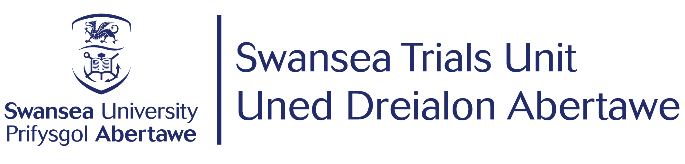 Project Title:CI: EudraCT Number: (if applicable)Site Identification number:(if applicable)Site Identification number:(if applicable)Site Name and Address:Site Name and Address:No.Date incident added to logIncident dateParticipant number(if applicable)Breach (Non-serious or Serious) or Urgent Safety Measure (USM)Site corrective actionSite preventive actionDate USM or breach reported to Sponsor(if applicable)CI/PI signature